ТЕМА:  Подготовка изделия к первой примерке.ЦЕЛИ: 1) научить учащихся подготавливать изделие к первой примерке при этом соблюдать технику безопасности за ручным рабочем местом; 2) развитие мелкой моторики и  навыков работы с ручными инструментами;3) воспитывать интерес к профессии швея.ОБОРУДОВАНИЕ:  Интерактивная доска (презентация), детали кроя изделия, сантиметровые ленты, чертёжные инструменты, инструкционные карты.ХОД УРОКА:1. Организационный момент.2. Вводный инструктаж.Изучение нового материала (показ презентации).2.1.  Рассказать в чём состоит задача примерки изделия.2.2. Перечислить факторы, влияющие на выбор степени готовности изделия к первой примерке: 
-ассортимент (п/блузочный, поясные, пальтово/костюмный) 
-материал 
-особенности телосложения заказчика 
-сложность фасона 
-количество уже проводимых примерок 
-квалификация закройщика.2.3. Рассказать и показать, как подготовить детали кроя к первоначальной обработке  изделия.1) перенос контурных и контрольных линий с одной детали на другую при помощи булавок и резца;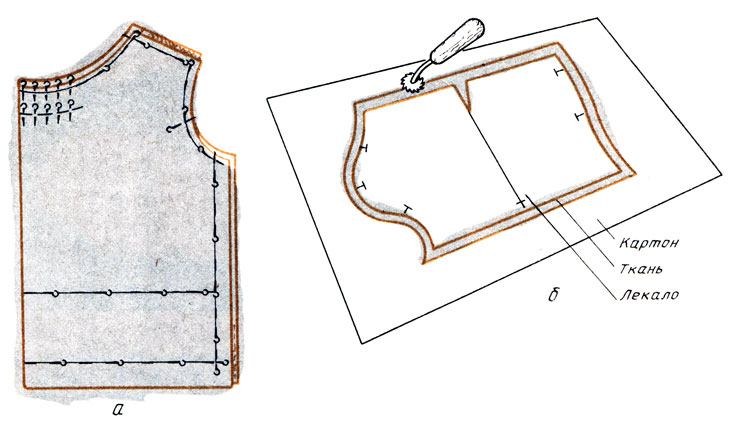 2) перенос контрольных линий при помощи копировальных стежков;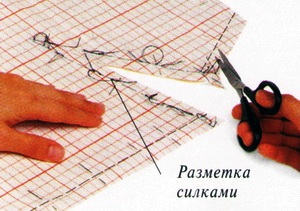 2.3. Рассказать и показать, как подготовит изделие к первой примерке.1) прокладывание прямого стежка по меловым линиям деталей изделия;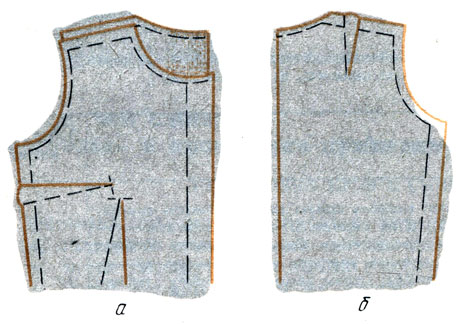 2) смётывание выточек или рельефов, плечевых и боковых срезов изделия;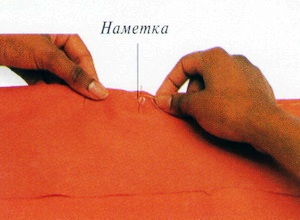 3) смётывание и вмётывание правого рукава в пройму, если изделие с рукавами;2) смётывание и вмётывание подворотника в горловину, если по модели он предусмотрен;3) обработка карманов, если они имеются по модели изделия.2.3. Рассказать об организации рабочего места. 2.4. Повторить технику безопасности при работе за ручным рабочим местом.3. Практическая работа. Подготовка учащимися изделия к первой примерке. ФИЗМИНУТКА:Разминка.Чтоб головка не болела,Ей вращаем вправо-влево.А теперь руками крутим –И для них разминка будет.Тянем наши ручки к небу,В стороны разводим.Повороты вправо-влево,Плавно производим.Наклоняемся легко,Достаем руками пол.Потянули плечи, спинки,А теперь конец разминке.4. Текущий инструктаж.4.1. Обход с целью проверки начала работы.4.2. Обход с целью проверки учащихся организации рабочего места.4.3. Обход с целью проверки правильности переноса контрольных линий с   одной детали на другую при помощи булавок и резца.4.4. Обход с целью проверки т/б при работе с булавками и резцом.4.5. Обход с целью проверки правильности переноса контрольных линий при помощи  копировальных стежков.ФИЗМИНУТКА:Упражнения с карандашом для развития мелкой моторики.4.6. Обход с целью проведения дополнительного инструктажа с отстающими учащимися.4.7. Обход с целью проверки правильности прокладывания прямого стежкапо контрольным линиям.4.6. Обход с целью проверки правильности смётывания выточек.4.7. Обход с целью проверки т/б при работе с ручными инструментами.4.8. Обход с целью проверки правильности выполнения смётывания плечевых и боковых срезов.5. Заключительный инструктаж.5.1. Подведение итогов урока.5.2. Анализ работ учащихся.5.3. Оценивание работ.5.4. Уборка рабочих мест.ИНСТРУКЦИОННАЯ КАРТА ПО ПОДГОТОВКЕ ИЗДЕЛИЯ К ПЕРВОЙ ПРИМЕРКЕ№ п/пХод работыХод работы1Перенос контурных и контрольных линий с одной детали на другую при помощи булавок и резца2Перенос контрольных линий при помощи копировальных стежков3Прокладывание прямого стежка по меловым линиям деталей изделия4смётывание выточек или рельефов, плечевых и боковых срезов изделия